30 го августа в селе Песчанокопском, на площади им.В.И. Ленина специалистом по работе с молодежью и волонтерами Песчанокопского сельского проведена акция "Ростов-освобожденный" в рамках которой были розданы значки и открытки жителям и гостям праздника.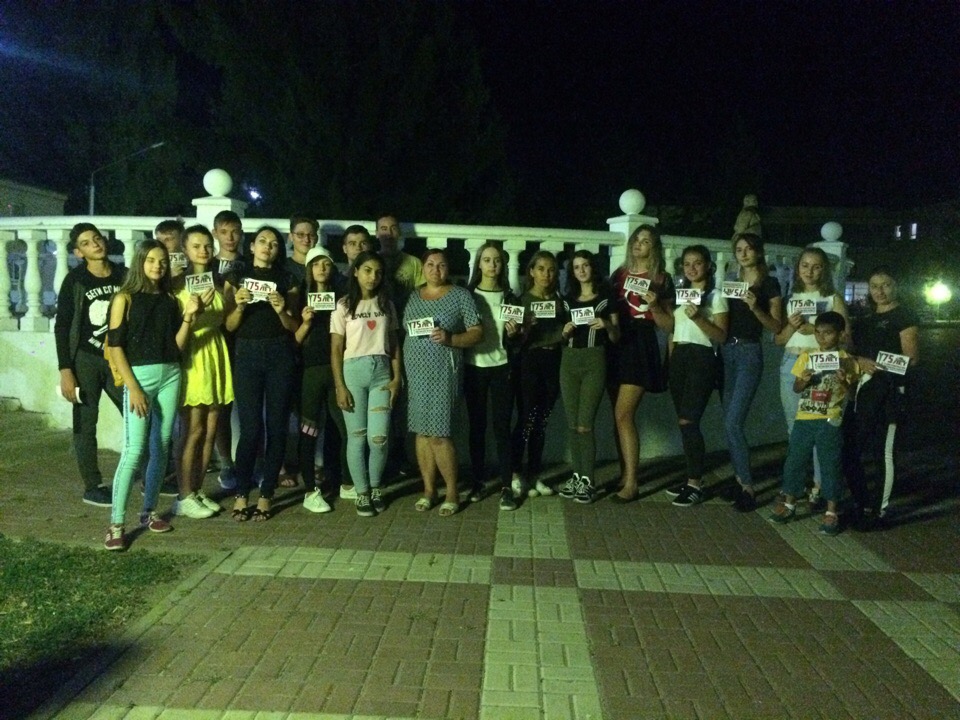 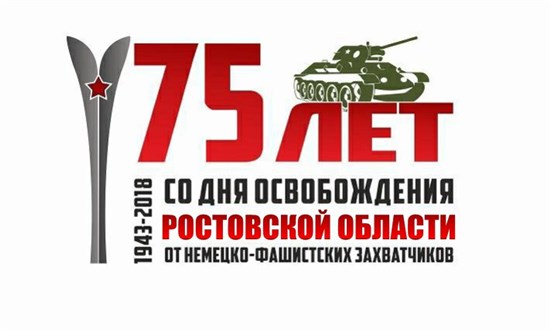 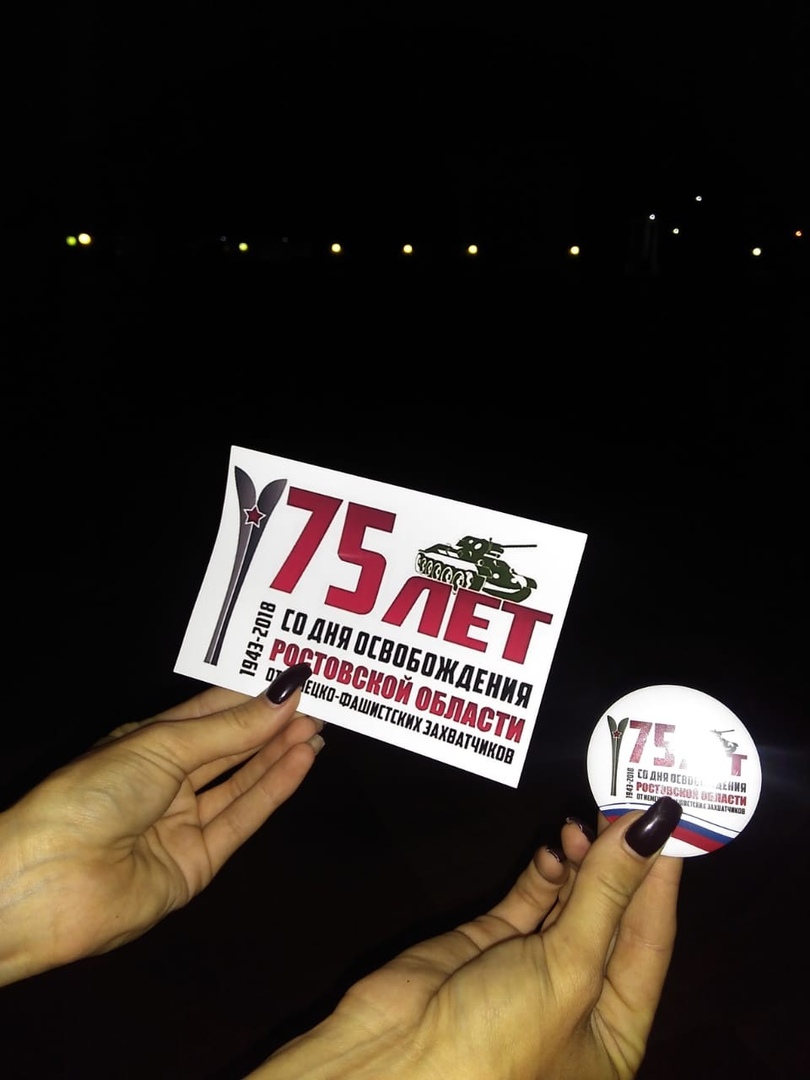 